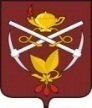 ДУМА ГОРОДСКОГО ОКРУГА «ГОРОД КИЗЕЛ»ПЕРВОГО СОЗЫВАРЕШЕНИЕ28.10.2022									                       № 363 О составе Молодежного  парламента городского округа «Город Кизел» Пермского краяВ соответствии с Положением о Молодежном парламенте городского округа «Город Кизел» Пермского края, утвержденного решением Думы городского округа «Город Кизел» от 27.08.2021 № 276 (в ред. от 29.09.2022 № 359),  пунктом 25 части 2 статьи 35 Устава городского округа «Город Кизел», Дума городского округа «Город Кизел», РЕШИЛА:	1. Утвердить следующий состав Молодежного парламента городского округа «Город Кизел» Пермского края:- Адамович Виктория Александровна;- Андаралова Анастасия Андреевна;- Галиуллина Кристина Радиковна;- Зенина Дарья Петровна;- Котляров Павел Сергеевич;- Корепанов Илья Алексеевич;- Кассыр Никита Владимирович;- Овчинникова Ирина Вячеславовна; - Пантюшин Павел Александрович;- Папст Юлия Олеговна;- Сабирова Карина Руслановна;- Сучилина Ирина Сергеевна;- Фомичева Алина Михайловна;- Шевченко Кристина Андреевна;- Ярмухаметова Мария Игоревна. 2. Решение опубликовать в газете «Новое время»,  обнародовать в МБУ «Кизеловская библиотека».3. Настоящее решение вступает в силу со дня его опубликования.Глава городского округа – глава администрации городского округа «Город Кизел»                                   А.В. Родыгин        Заместитель председателя Думы        городского округа «Город Кизел»                                   М.В. Михалев